به نام ایزد  دانا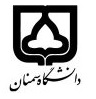 (کاربرگ طرح درس)                   تاریخ بهروز رسانی:               دانشکده     مکانیک                                               نیمسال اول/دوم سال تحصیلی ......بودجهبندی درسمقطع: کارشناسی□  کارشناسی ارشد■  دکتری■مقطع: کارشناسی□  کارشناسی ارشد■  دکتری■مقطع: کارشناسی□  کارشناسی ارشد■  دکتری■تعداد واحد: نظری 3 عملی...تعداد واحد: نظری 3 عملی...		فارسی: مدلهای آشفتگی		فارسی: مدلهای آشفتگینام درسپیشنیازها و همنیازها: پیشنیازها و همنیازها: پیشنیازها و همنیازها: پیشنیازها و همنیازها: پیشنیازها و همنیازها: لاتین: Turbulence لاتین: Turbulence نام درسشماره تلفن اتاق: داخلی 3341شماره تلفن اتاق: داخلی 3341شماره تلفن اتاق: داخلی 3341شماره تلفن اتاق: داخلی 3341مدرس:  ایرج جعفری گاوزنمدرس:  ایرج جعفری گاوزنمدرس:  ایرج جعفری گاوزنمدرس:  ایرج جعفری گاوزنمنزلگاه اینترنتی: https://ijafari.profile.semnan.ac.irمنزلگاه اینترنتی: https://ijafari.profile.semnan.ac.irمنزلگاه اینترنتی: https://ijafari.profile.semnan.ac.irمنزلگاه اینترنتی: https://ijafari.profile.semnan.ac.irپست الکترونیکی : i_jafari@semnan.ac.ir پست الکترونیکی : i_jafari@semnan.ac.ir پست الکترونیکی : i_jafari@semnan.ac.ir پست الکترونیکی : i_jafari@semnan.ac.ir برنامه تدریس در هفته و شماره کلاس:برنامه تدریس در هفته و شماره کلاس:برنامه تدریس در هفته و شماره کلاس:برنامه تدریس در هفته و شماره کلاس:برنامه تدریس در هفته و شماره کلاس:برنامه تدریس در هفته و شماره کلاس:برنامه تدریس در هفته و شماره کلاس:برنامه تدریس در هفته و شماره کلاس:اهداف درس: یادگیری اصول و مبانی جریان آشفته  اهداف درس: یادگیری اصول و مبانی جریان آشفته  اهداف درس: یادگیری اصول و مبانی جریان آشفته  اهداف درس: یادگیری اصول و مبانی جریان آشفته  اهداف درس: یادگیری اصول و مبانی جریان آشفته  اهداف درس: یادگیری اصول و مبانی جریان آشفته  اهداف درس: یادگیری اصول و مبانی جریان آشفته  اهداف درس: یادگیری اصول و مبانی جریان آشفته  امکانات آموزشی مورد نیاز: امکانات آموزشی مورد نیاز: امکانات آموزشی مورد نیاز: امکانات آموزشی مورد نیاز: امکانات آموزشی مورد نیاز: امکانات آموزشی مورد نیاز: امکانات آموزشی مورد نیاز: امکانات آموزشی مورد نیاز: امتحان پایانترمامتحان میانترمارزشیابی مستمر(کوئیز)ارزشیابی مستمر(کوئیز)فعالیتهای کلاسی و آموزشیفعالیتهای کلاسی و آموزشینحوه ارزشیابینحوه ارزشیابی15---55درصد نمرهدرصد نمرهاولین درس در توربولانس، تنکس و لاملی، آخرین ویرایشتوربولانس برای مهندسان و دانشمندان، دیویدسون، انتشارات کمبریج، آخرین ویرایشمدلسازی توربولانس برای CFD، ویلکاکس، آخرین ویرایشاولین درس در توربولانس، تنکس و لاملی، آخرین ویرایشتوربولانس برای مهندسان و دانشمندان، دیویدسون، انتشارات کمبریج، آخرین ویرایشمدلسازی توربولانس برای CFD، ویلکاکس، آخرین ویرایشاولین درس در توربولانس، تنکس و لاملی، آخرین ویرایشتوربولانس برای مهندسان و دانشمندان، دیویدسون، انتشارات کمبریج، آخرین ویرایشمدلسازی توربولانس برای CFD، ویلکاکس، آخرین ویرایشاولین درس در توربولانس، تنکس و لاملی، آخرین ویرایشتوربولانس برای مهندسان و دانشمندان، دیویدسون، انتشارات کمبریج، آخرین ویرایشمدلسازی توربولانس برای CFD، ویلکاکس، آخرین ویرایشاولین درس در توربولانس، تنکس و لاملی، آخرین ویرایشتوربولانس برای مهندسان و دانشمندان، دیویدسون، انتشارات کمبریج، آخرین ویرایشمدلسازی توربولانس برای CFD، ویلکاکس، آخرین ویرایشاولین درس در توربولانس، تنکس و لاملی، آخرین ویرایشتوربولانس برای مهندسان و دانشمندان، دیویدسون، انتشارات کمبریج، آخرین ویرایشمدلسازی توربولانس برای CFD، ویلکاکس، آخرین ویرایشمنابع و مآخذ درسمنابع و مآخذ درستوضیحاتمبحثشماره هفته آموزشیطبیعت توربولانس، روشهای ابعادی، آماری و اختلال- پخش در اثر توربولانس، مقیاسهای طول و ....فصل اول- ساختار کلاسیکی توربولانس1منشا و طبیعت جزیی تر توربولانس، طبیعت آشوبناکی- از غیر خطی بودن به آشوبناکی- مراحل مختلف توسعه توربولانسفصل اول- ساختار کلاسیکی توربولانس2-فصل دوم- انتقال اندازه حرکت و گرما با توربولانس3-فصل دوم- انتقال اندازه حرکت و گرما با توربولانس4-فصل سوم- دینامیک توربولانس5-فصل سوم- دینامیک توربولانس6-فصل سوم- دینامیک توربولانس7-فصل چهارم- جریانهای برشی مغشوش بدون مرز جامد8-فصل چهارم- جریانهای برشی مغشوش بدون مرز جامد9-فصل چهارم- جریانهای برشی مغشوش بدون مرز جامد10-فصل پنجم – جریان برشی مغشوش مقید به مرز جامد11-فصل پنجم – جریان برشی مغشوش مقید به مرز جامد12-فصل پنجم – جریان برشی مغشوش مقید به مرز جامد13-فصل ششم- مدلسازی توربولانس برای CFD14-فصل ششم- مدلسازی توربولانس برای CFD15-فصل ششم- مدلسازی توربولانس برای CFD16